ПОЛОЖЕНИЕПОЛОЖЕНИЕЧемпионатаЛенинградской областипо бодибилдингу22сентября 2019г.г. ПушкинЦели и задачиОсновными целями проведения соревнований являются популяризация и развитие бодибилдинга в г.Пушкин и Ленинградской области, пропаганда здорового образа жизни.  Для наиболее эффективного достижения цели обозначены следующие задачи: мотивация и поддержка действующих и настоящих спортсменов, повышение их квалификации и продолжения спортивной карьеры, а также привлечение молодежи и других групп населения к активному образу жизни.Сроки, место и порядок проведенияСоревнования проводятся22сентября 2019 года в Доме молодежи "Царскосельский", находящегося по адресу: Ленинградская область, г. Пушкин, ул. Магазейная, д. 42.22.09.2019 г. (воскресенье)800 – 1200–Мандатная комиссия (взвешивание, измерение роста и оплата взносов) 1200 – 1230–Совещание представителей команд, оргкомитета и судейской коллегии1230– Торжественное открытие, вручение дипломов партнерам и спонсорам            1300 – начало соревнований– Девочки фитнес (с 7 до 12 лет);– Девочки фитнес (с 12 до 15 лет);– Фитнес-бикини – юниорки (абс. первенство);– Классический бодибилдинг – мужчины (175см и свыше 175см);– Фитнес-бикини – мастера (абс. первенство)– Классический бодибилдинг – мужчины награждение и абс. первенство–Бодифитнес– женщины (абс. первенство)
– Фит-модель – женщины (абс. первенство) 1 раунд– Пляжный бодибилдинг– мужчины (до 178см и свыше 178см)– Пляжный бодибилдинг– мужчины награждение и абс. первенство;– Классик Физик  – мужчины (абс. первенство)– Фит-модель – женщины (абс. первенство)2 раунд;– Бодибилдинг мужчины (до 80кг, до 90кг, + 90кг);– Фитнес-бикини – женщины (до 164см, до 169см, +169см);– Бодибилдинг мужчины награждение и абс. первенство;– Фитнес-бикини – женщины награждение и абс. первенство.3.     Руководство соревнованиямиОбщее руководство подготовкой к соревнованиям осуществляет Региональнаяобщественная физкультурно-спортивнаяорганизация Федерация бодибилдинга Ленинградской области (РОФСО «ФБ ЛО»).Непосредственное руководство соревнованиями возлагается на  судейскуюколлегию.Главный судья 		- судья ВК Васин А.А.Главный секретарь	- судья ВК Михайлова Н.В.Судья-комментатор 	- судья МК Корнюхин Д.К.4.    Участники соревнованийК соревнованиям допускаются спортсмены: юноши и девушки до 18 лет, юниоры и юниорки до 23 лет, взрослые – старше 23лет, мастера (женщины) – старше 35 лет. Возраст определяется не по дате рождения, а по году рождения.Вклассикфизик МУЖЧИНЫ, в фит-модельженщины, в бодифитнес ЖЕНЩИНЫ соревнуютсяв абсолютной категории.В классическом бодибилдинге МУЖЧИНЫ соревнуются в категориях: 175см, свыше 175 см и в абсолютном первенстве.В бодибилдинге МУЖЧИНЫ соревнуются в категориях: до 80кг, до 90кг, + 90кги в абсолютном первенстве.В фитнес-бикиниМАСТЕРА и ЮНИОРКИсоревнуются в абсолютной категории.В фитнес-бикиниженщины соревнуются в категориях: 163см, 169см, +169см и в абсолютном первенстве.Впляжном бодибилдинге МУЖЧИНЫ соревнуются в категориях: до178см, свыше 178см и в абсолютном первенстве.ВНИМАНИЕ!Количество категорий может быть пересмотрено судейской коллегией в зависимости от количества заявленных участников, если менее шести человек в категории, то категории будут объединены.Участие возможно только в одной номинации. Окончательное формирование категорий будет произведено после обработки всех предварительных заявок.5. Заявки на участиеДля всех участников обязательна процедура заполнения предварительной электронной заявки. Предварительные заявки на участие в соревновании присылаются на электронную почту fbblo@yandex.ruдо 21сентября 2019г.В заявке должны быть указаны ФИО, дата рождения, регион, рост/вес и категория/номинация, в которой планируется выступление.Для участия в соревнованиях спортсменам необходимо присутствовать на регистрации (мандатной комиссии) лично. На регистрацию участники соревнований допускаются при наличии паспорта, а такжемедицинской справки для выступающих в личном зачете или командной/региональнойзаявкис визой врача, подписью и печатьюрегиональной федерации(ОБЯЗАТЕЛЬНОЕ УСЛОВИЕ, иначе допуска к соревнованиям НЕ БУДЕТ). Для участников категорий, предусматривающих произвольную программу необходимо наличие качественной фонограммы выступления на ФЛЭШ-НОСИТЕЛЕ. Судьям необходимо предоставить судейскую книжку, иметь единую форму одежды, соответствующую правилам IFBB.К участию в соревнованиях допускаются команды, члены атлетических клубов и спортсмены, занимающиеся самостоятельно.Каждый участник соревнований старше 16 лет (спортсмен, представитель, тренер)на взвешивании делает стартовый взнос 1500 руб.Иногородние спортсмены должны быть действующими спортсменами ФББР и иметь заявку от своей региональной федерации.ПравилаФББР по поводу участия в соревнованиях альтернативных организаций: http://fbbr.org/2018/1615.Соревнования, которые проходят под эгидой ФББР, включены в календарный план соревнований ФББР, см. www.fbbr.org, раздел Календарьсоревнований.Справки по телефону: +7 (953) 149-98-09 или по емейл: info@fbbr.orgВыдача «Аккредитации» представителям команд для прохода за кулисы места проведения соревнований осуществляется на основании поданных командных заявок следующим образом:до 5 (пяти) спортсменов                        – 1 «VIP-браслет»до 10 (десяти) спортсменов                 – 2 «VIP-браслета»до 20 (двадцати) спортсменов             – 3 «VIP-браслета»свыше 20 (двадцати) спортсменов     – 4 «VIP-браслета»Каждому участнику будет выдан браслет, который является пропускомна место проведения соревнования.Нанесение грима будет осуществляться в специальных кабинках партнерами мероприятия за плату согласно их тарифу 3 200 рублей. Прииспользования запрещенного гримаспортсмен будет снят с соревнований.Разрешенный грим:«JаnTanа». Запись на грим по телефону: +7(921)329-65-83 – Александр.6. Порядок определения победителей и награждениеПобедители в соревнованиях определяются, согласно правилам, по наименьшей итоговой сумме мест, набранной в Iи II раундах. При равной итоговой сумме мест преимущество получает спортсмен, имеющий лучшие оценки в раунде «Тело» (Iраунд).Участники, занявшие 1, 2, 3 места награждаются дипломами, медалями и кубками.7. Условия финансированияФинансовое обеспечение проведения соревнований осуществляется за счет средствРОФСО «ФБ ЛО».Средства, вырученные от стартовых взносов и продажи билетов расходуются на следующие цели: аренда места соревнований,организационные расходы.Приобретение ценных призов и наградной атрибутикиосуществляется за счет спонсорских средств.Получить дополнительную информацию, а также по вопросам спонсорства и сотрудни-чества просим обращаться к контактным лицам:
Президент федерации – Васин Александр АлександровичКонтакты +7-921-400-47-37, vasinfbblo@yandex.ruСекретарь федерации – Кутисова Евгения ВячеславовнаКонтакты +7- 911-185- 63- 65,fbblo@yandex.ru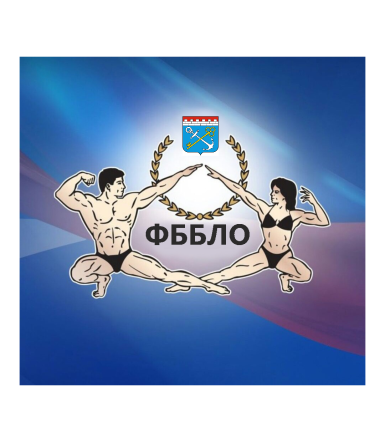 «Утверждаю»Президент     Федерации бодибилдинга Ленинградской области(РОФСО «ФБ ЛО»)__________________ Васин А.А.«____»_____________ 2019г.п/пФ.И.О(полностью)Дата рождения(полностью)Разряд, званиеНоминация/Категория(вес, рост)(полностью)Мед.допуск1.2.НАСТОЯЩЕЕ ПОЛОЖЕНИЕ ЯВЛЯЕТСЯ ОФИЦИАЛЬНЫМ ВЫЗОВОМ НА СОРЕВНОВАНИЯ